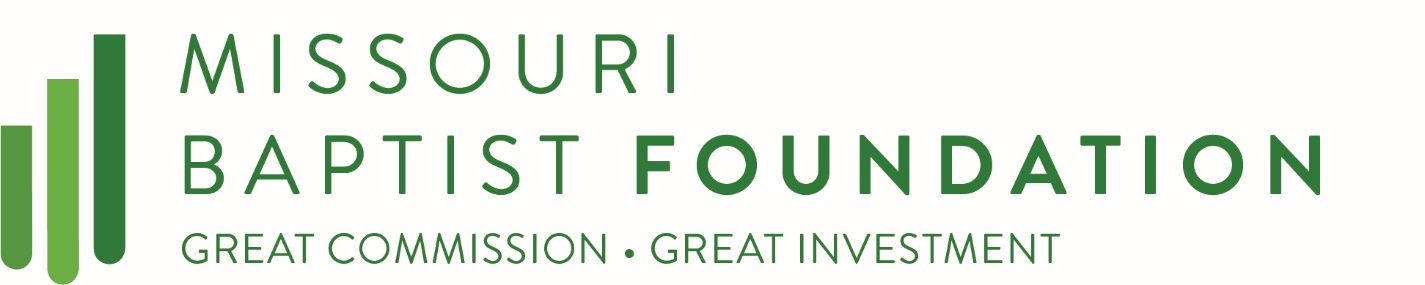 NEWS RELEASE: 	August 4, 2019CONTACT:  		Kim Quinn, Communication Strategist, 800-776-0747JEFFERSON CITY, MO -  KARA MARIE PETERS of Springfield, MO has been named as the 2019 recipient of The Russell Martin MBCH Scholarship awarded by the Missouri Baptist Foundation (MBF).  More than 50 students applied for just seven scholarships being offered for the first time by the MBF.  The MBF board of trustees has a desire to help students with an interest in a Christian higher education knowing that it can make an eternal difference in advancing the gospel.Peters says, “I know that this education will help me in the future because I know that God will always be with me.  I am learning what is true in His word and how to relate that to everyday life in my career.  My goal with my career is to be a school psychologist for a public school.”Over the next few weeks, seven recipients will be awarded $2000 toward their upcoming fall semester's enrollment in college.  Each applying student prepared a 750 word essay on the reasons they would value the opportunity at a Christian college and how it could affect their future.  MBF President, Dr. Neil Franks, remarked, “We believe in Christian higher education, and we want to make it slightly more affordable to at least a few worthy Missouri Baptist students.  We are very happy for Kara, and delighted we can encourage her in her journey."

To benefit a student yourself and help others have the gift of a Christian higher education, you can reach the MBF at 800-776-0747 or email, mbfoundation@mbfn.org.
